ФЕДЕРАЛЬНАЯ СЛУЖБА ПО НАДЗОРУ В СФЕРЕ ЗАЩИТЫ ПРАВ ПОТРЕБИТЕЛЕЙ И БЛАГОПОЛУЧИЯ  ЧЕЛОВЕКАТерриториальный отдел Управления Федеральной службы по надзору в сфере защиты прав потребителей и благополучия человека по Магаданской области в Ягоднинском районеул.Ленина,  д.74, п.Ягодное, 686230 тел. 2-25-73   факс 2-49-19,  E-mail: yagodnoe@49.rospotrebnadzor.ruОКПО 31632432, ОГРН 1054900008811, ИНН/КПП  490925803/490901001Защита от кори – Вакцинация!               Корь – это острое инфекционное заболевание, возбудителем которой является вирус, относящийся к семейству парамиксовирусов.        Корь регистрируется круглый год. Так как в настоящее время большинству детей сделана прививка от кори, инфекция чаще встречается у лиц старшего возраста и взрослых, которым ранее не была сделана прививка, или же у тех, кто уже утратил свой иммунитет.      Наиболее часто корь встречается в детском возрасте. Одной из причин этого является тот факт, что многие родители отказываются от вакцинации своих малышей без веских на то причин.      Передается корь воздушно-капельным путем. Инфекция примечательна своей контагиозностью, то есть заразностью, индекс контагиозности кори приближается к 100%. Возбудитель способен перемещаться на значительные расстояния в помещении. Так, если в многоэтажном доме есть заболевший корью, то от него могут заразиться дети, которые даже не были с ним в контакте, но проживают в этом доме. Распространение вируса происходит через лестничные клетки, коридоры и даже по системе вентиляции.        Заразиться корью можно только от человека, который уже болен этой инфекцией. Риск заражения высок еще за 3 дня до появления признаков болезни, а также еще 6-8 дней, начиная с появления симптомов кори. Уже с пятого дня от того момента, как у заболевшего появится сыпь, он становится не заразным для других людей.        Заболевание корью характеризуется высокой температурой, воспалением слизистых оболочек полости рта и верхних дыхательных путей, конъюнктивитом и характерной пятнисто-папулезной сыпью кожных покровов, общей интоксикацией.      Инкубационный период  продолжается от 8 до 17 дней. Следующий период болезни – катаральный. Он длится не дольше трех-четырех дней и характеризуется появлением катаральных симптомов, таких как сухой кашель и слизистое отделяемое из носа. Также характерно воспаление конъюнктивы глаз и появление симптомов интоксикации. Отмечаются следующие симптомы воспаления конъюнктивальных оболочек при кори у детей: отечность век, слезотечение, краснота конъюнктивальных оболочек, светобоязнь.        Кроме характерного поражения конъюнктивы при кори у детей присутствуют симптомы воспалительных процессов в ротовой полости: на слизистых оболочках губ и щек появляется сыпь. Эта сыпь носит название пятен Филатова-Коплика. Выглядит она, как небольшого размера папулы серовато-белого цвета. Вокруг пятен есть венчик гиперемии (красноты). Некоторые описывают схожесть пятен на слизистых при кори с рассыпанной манной крупой.         Основным признаком кори является характерная сыпь. Появляются элементы сыпи не раньше 4-5 дня болезни и остаются на теле человека в течение 3-4 дней. По своему характеру высыпания пятнисто-папулезные, красновато-бурого цвета, склонны к слиянию. Цвет окружающей сыпь кожи обычный. Этапность появления элементов сыпи является еще одним аргументом в пользу кори, причем появляется сыпь сверху вниз. Сначала оказывается пораженной кожа лица, область за ушами, шея и верхняя часть туловища. На следующий день высыпания охватывают весь живот, спину и немного руки (плечи). На третий день уже все тело оказывается покрыто высыпаниями.        Заключительным при кори является период пигментации. Он длится примерно две недели. Признаки кори в этом периоде следующие: высыпания темнеют и буреют. Происходит это в том же порядке, как появлялась сыпь, то есть, сверху вниз. У пигментированной сыпи есть такая особенность, что она не исчезает и не бледнеет при растягивании кожи или при надавливании на элементы, как это бывает с различными высыпаниями воспалительного характера. Иногда пигментированные пятна начинают шелушиться.        В период высыпания температура тела поднимается до 390С, нарастают симптомы интоксикации, усиливается насморк, кашель, светобоязнь, ухудшается сон.          После перенесенной коревой инфекции у ребёнка длительное время сохраняется слабость и снижение аппетита.        Специфического лечения при кори нет, поэтому необходимо своевременно принять меры профилактики данного заболевания. Лучшим способом профилактики кори является вакцинация. Прививка против кори надежно защищает малыша от заражения вирусом кори. Если ребёнок все же заболеет, несмотря на прививку от кори, то болезнь будет протекать не так тяжело, а риск осложнений от инфекции будет минимален.       Прививка от кори делается в годовалом возрасте. Обычно в день вакцинации одновременно делают прививку от кори, паротита и краснухи. Ревакцинируют детей в шестилетнем возрасте против всех этих инфекций одновременно.  Если вакцинация не была проведена вовремя или если отсутствуют сведения о прививках против кори, то она проводится взрослым также в 2 этапа с разницей в 3 месяца.       Вакцинация против кори показана взрослым до 35 лет (включительно), не болевшим, не привитым, привитым однократно, не имеющим сведений о прививках против кори.        Если вакцинация не была проведена вовремя или если отсутствуют сведения о прививках против кори, то она проводится взрослым также в 2 этапа с разницей в 3 месяца.       Вакцинация против кори показана взрослым до 35 лет (включительно), не болевшим, не привитым, привитым однократно, не имеющим сведений о прививках против кори.        Помимо этого, вакцинацию против кори должны проходить взрослые от 36 до 55 лет (включительно), относящиеся к группам риска (работники медицинских и образовательных организаций, организаций торговли, транспорта, коммунальной и социальной сферы), не болевшим, не привитым, привитым однократно, не имеющим сведений о прививках против кори.         После двукратного введения вакцины, так же, как и после болезни, в 95% случаев формируется стойкий длительный иммунитет.        Коревая вакцина является слабореактогенным препаратом, именно поэтому перечень противопоказаний к ее проведению весьма ограничен       Если по каким-либо причинам Вы не привили своего ребенка против кори, сделайте это без промедления, ведь корь совсем не безобидная инфекция.      Помните, прививка - наиболее эффективное средство профилактики!Будьте здоровы!Главный государственный санитарный врач по Ягоднинскому району   Н.Н. Сэкан 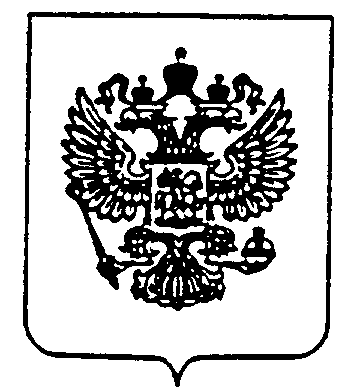 